                                               О назначении  публичных слушаниях по проекту решения Совета сельского поселения Ковардинский сельсовет муниципального района Гафурийский район Республики Башкортостан «                   О бюджете сельского поселения Ковардинский сельсоветмуниципального района Гафурийский район Республики Башкортостан 
на 2023 год и на плановый период 2024 и 2025 годов»В соответствии со статьей 28 Федерального закона №131-ФЗ «Об общих принципах организации местного самоуправления в Российской Федерации», ст.11 Устава сельского поселения  сельсовет муниципального района Гафурийский район Республики Башкортостан, положения «О порядке организации и проведения  публичных слушаний в  сельском поселении Ковардинский сельсовет муниципального района Гафурийский район Республики Башкортостан, Совет сельского поселения   Ковардинский сельсовет муниципального района Гафурийский район Республики Башкортостан  решил:	1. Провести публичные слушания по проекту решения Совета сельского поселения Ковардинский сельсовет муниципального района Гафурийский район Республики Башкортостан  « О бюджете сельского поселения Ковардинский сельсовет муниципального района Гафурийский район Республики Башкортостан  на 2023 год и на плановый период 2024 и 2025 годов» (далее – проект решения  Совета), «12» декабря   2022 г. в 15.00 часов в здании администрации сельского поселения по адресу: Республика Башкортостан, Гафурийский район, с. Коварды, ул. З.Валиди д.34.2. Организацию и проведение публичных слушаний по проекту решения Совета возложить на комиссию по подготовке и проведению публичных слушаний  Совета сельского поселения Ковардинский сельсовет муниципального района Гафурийский район Республики Башкортостан.3. Утвердить комиссию по подготовке и проведению публичных слушаний в следующем составе:Р.Г. Абдрахманов – глава сельского поселения- председатель комиссии;Ф.Ф. Латыпов – депутат 4 округа; С.А. Юлукова – депутат 8 округа.4.  Установить, что письменные предложения жителей сельского поселения  Ковардинский сельсовет муниципального района Гафурийский район  Республики Башкортостан по проекту решения Совета, указанного в пункте 1 настоящего решения, направляются в Совет сельского поселения Ковардинский сельсовет муниципального района Гафурийский район  Республики Башкортостан (по адресу: Республика Башкортостан, Гафурийский район, с. Коварды, ул. Заки Валиди, 34)  в 10-дневный срок со дня опубликования настоящего решения.5. Обнародовать настоящее решение на информационном стенде администрации сельского поселения.  6.Контроль за исполнением настоящего решения оставляю за собой.Глава сельского поселения                                                   Р.Г. Абдрахманов                                                              	             с. Коварды,от 01.12.2022г.  №135-232БАШКОРТОСТАН РЕСПУБЛИКАһЫГАФУРИ РАЙОНЫ
МУНИЦИПАЛЬ РАЙОНЫН
ҠАУАРҘЫ АУЫЛ СОВЕТЫ
АУЫЛ БИЛӘМӘhЕ                    СОВЕТЫ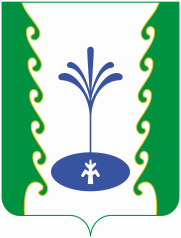 РЕСПУБЛИКА БАШКОРТОСТАНСОВЕТ СЕЛЬСКОГО ПОСЕЛЕНИЯ КОВАРДИНСКИЙ СЕЛЬСОВЕТМУНИЦИПАЛЬНОГО РАЙОНА ГАФУРИЙСКИЙ РАЙОН                   ҠАРАРРЕШЕНИЕ